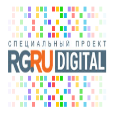 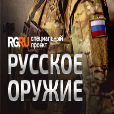 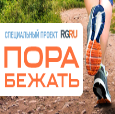 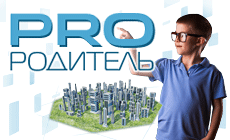 все материалы рубрикиПостановлениеПравительства Российской Федерацииот 13 марта 2013 г. N 208 г. Москва"Об утверждении Правил представления лицом, поступающим наработу на должность руководителя федеральногогосударственного учреждения, а также руководителемфедерального государственного учреждения сведений о своихдоходах, об имуществе и обязательствах имущественногохарактера и о доходах, об имуществе и обязательствахимущественного характера своих супруга (супруги)и несовершеннолетних детей" 	В соответствии с частью четвертой статьи 275 Трудового кодекса Российской Федерации Правительство Российской Федерации постановляет:

          1. Утвердить прилагаемые Правила представления лицом, поступающим на работу на должность руководителя федерального государственного учреждения, а также руководителем федерального государственного учреждения сведений о своих доходах, об имуществе и обязательствах имущественного характера и о доходах, об имуществе и обязательствах имущественного характера своих супруга (супруги) и несовершеннолетних детей.	2. Рекомендовать органам государственной власти субъектов Российской Федерации и органам местного самоуправления руководствоваться настоящим постановлением при разработке и утверждении правил представления лицом, поступающим на работу на должность руководителя государственного учреждения субъекта Российской Федерации, муниципального учреждения сведений о своих доходах, об имуществе и обязательствах имущественного характера и о доходах, об имуществе и обязательствах имущественного характера своих супруга (супруги) и несовершеннолетних детей, а также о представлении руководителем государственного учреждения субъекта Российской Федерации, муниципального учреждения сведений о своих доходах, об имуществе и обязательствах имущественного характера и о доходах, об имуществе и обязательствах имущественного характера своих супруга (супруги) и несовершеннолетних детей.Председатель Правительства
Российской Федерации
Д.Медведев

 Правилапредставления лицом, поступающим на работу на должностьруководителя федерального государственного учреждения,а также руководителем федерального государственногоучреждения сведений о своих доходах, об имуществе иобязательствах имущественного характера и о доходах,об имуществе и обязательствах имущественного характерасвоих супруга (супруги) и несовершеннолетних детей	1. Настоящие Правила устанавливают порядок представления лицом, поступающим на работу на должность руководителя федерального государственного учреждения, а также руководителем федерального государственного учреждения сведений о своих доходах, об имуществе и обязательствах имущественного характера и о доходах, об имуществе и обязательствах имущественного характера своих супруга (супруги) и несовершеннолетних детей.	2. Лицо, поступающее на должность руководителя федерального государственного учреждения, при поступлении на работу представляет:	а) сведения о своих доходах, полученных от всех источников (включая доходы по прежнему месту работы или месту замещения выборной должности, пенсии, пособия и иные выплаты) за календарный год, предшествующий году подачи документов для поступления на работу на должность руководителя федерального государственного учреждения, а также сведения об имуществе, принадлежащем ему на праве собственности, и о своих обязательствах имущественного характера по состоянию на 1-е число месяца, предшествующего месяцу подачи документов для поступления на работу на должность руководителя, по форме согласно приложению N 1 (на отчетную дату);	б) сведения о доходах супруга (супруги) и несовершеннолетних детей, полученных от всех источников (включая заработную плату, пенсии, пособия и иные выплаты) за календарный год, предшествующий году подачи лицом документов для поступления на работу на должность руководителя, а также сведения об имуществе, принадлежащем им на праве собственности, и об их обязательствах имущественного характера по состоянию на 1-е число месяца, предшествующего месяцу подачи документов для поступления на работу на должность руководителя, по форме согласно приложению N 2 (на отчетную дату).	3. Руководитель федерального государственного учреждения ежегодно, не позднее 30 апреля года, следующего за отчетным, представляет:	а) сведения о своих доходах, полученных за отчетный период (с 1 января по 31 декабря) от всех источников (включая заработную плату, пенсии, пособия и иные выплаты), а также сведения об имуществе, принадлежащем ему на праве собственности, и о своих обязательствах имущественного характера по состоянию на конец отчетного периода по форме согласно приложению N 3;	б) сведения о доходах супруга (супруги) и несовершеннолетних детей, полученных за отчетный период (с 1 января по 31 декабря) от всех источников (включая заработную плату, пенсии, пособия и иные выплаты), а также сведения об их имуществе, принадлежащем им на праве собственности, и об их обязательствах имущественного характера по состоянию на конец отчетного периода по форме согласно приложению N 4.	4. Сведения, предусмотренные пунктами 2 и 3 настоящих Правил, представляются в уполномоченное структурное подразделение работодателя.	5. В случае если руководитель федерального государственного учреждения обнаружил, что в представленных им сведениях о доходах, об имуществе и обязательствах имущественного характера не отражены или не полностью отражены какие-либо сведения либо имеются ошибки, он вправе представить уточненные сведения не позднее 31 июля года, следующего за отчетным.	6. Сведения о доходах, об имуществе и обязательствах имущественного характера, представляемые в соответствии с настоящими Правилами лицом, поступающим на работу на должность руководителя федерального государственного учреждения, а также руководителем федерального государственного учреждения, являются сведениями конфиденциального характера, если федеральным законом они не отнесены к сведениям, составляющим государственную тайну.	Эти сведения предоставляются руководителю федерального государственного органа и другим должностным лицам федерального государственного органа, наделенным полномочиями назначать на должность и освобождать от должности руководителя федерального государственного учреждения. 